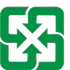 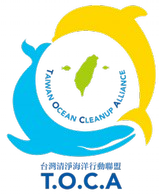 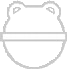 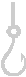 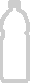 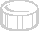 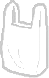 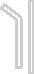 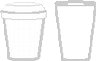 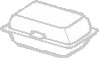 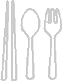 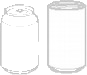 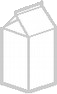 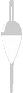 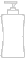 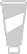 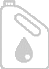 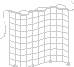 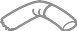 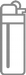 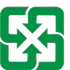 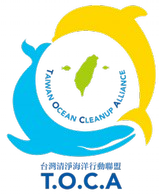 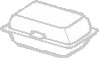 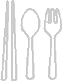 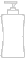 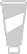 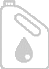 記錄完成請彙整上傳至「愛海小旅行網站」cleanocean.sow.org.tw，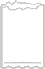 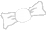 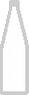 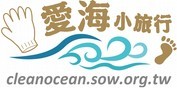 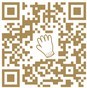 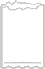 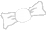 並將成果網頁分享給您的好友，感謝您的參與。(手機也可上傳喔)縣市	海灘縣市	海灘縣市	海灘縣市	海灘縣市	海灘日期公尺公尺淨灘人數人垃圾總重垃圾總重公斤Th活垃圾與遊憩行為被棄置於街道、下水道與河川之中，或海岸遊憩所產Th之垃圾Th活垃圾與遊憩行為被棄置於街道、下水道與河川之中，或海岸遊憩所產Th之垃圾Th活垃圾與遊憩行為被棄置於街道、下水道與河川之中，或海岸遊憩所產Th之垃圾Th活垃圾與遊憩行為被棄置於街道、下水道與河川之中，或海岸遊憩所產Th之垃圾抽菸抽菸Th活垃圾與遊憩行為被棄置於街道、下水道與河川之中，或海岸遊憩所產Th之垃圾Th活垃圾與遊憩行為被棄置於街道、下水道與河川之中，或海岸遊憩所產Th之垃圾Th活垃圾與遊憩行為被棄置於街道、下水道與河川之中，或海岸遊憩所產Th之垃圾Th活垃圾與遊憩行為被棄置於街道、下水道與河川之中，或海岸遊憩所產Th之垃圾菸蒂菸蒂塑膠容器類塑膠容器類外帶飲料免洗餐具外帶飲料免洗餐具 寶特瓶 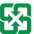 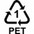 吸管打火機漁業與休閒釣魚與漁業、水產養殖、垂釣行為相關的垃圾漁業與休閒釣魚與漁業、水產養殖、垂釣行為相關的垃圾 塑膠瓶蓋 外帶飲料杯漁業與休閒釣魚與漁業、水產養殖、垂釣行為相關的垃圾漁業與休閒釣魚與漁業、水產養殖、垂釣行為相關的垃圾含紙類/塑膠/保麗龍等材質含紙類/塑膠/保麗龍等材質釣魚用具含紙類/塑膠/保麗龍等材質含紙類/塑膠/保麗龍等材質例：釣竿/釣餌/浮標/魚線/魚鉤/木蝦/螢 光棒與相關包裝例：釣竿/釣餌/浮標/魚線/魚鉤/木蝦/螢 光棒與相關包裝 其他飲料與食物容器免洗餐具例：釣竿/釣餌/浮標/魚線/魚鉤/木蝦/螢 光棒與相關包裝例：釣竿/釣餌/浮標/魚線/魚鉤/木蝦/螢 光棒與相關包裝例：優酪乳/鮮奶瓶/Th鮮肉品托盤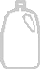 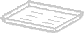 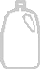 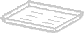 不含寶特瓶但含保麗龍材質例：優酪乳/鮮奶瓶/Th鮮肉品托盤不含寶特瓶但含保麗龍材質例：杯/ 盤/便當盒/筷子/刀叉/湯 匙/竹籤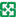 含紙類/塑膠/竹製/保麗龍等材質例：杯/ 盤/便當盒/筷子/刀叉/湯 匙/竹籤含紙類/塑膠/竹製/保麗龍等材質例：釣竿/釣餌/浮標/魚線/魚鉤/木蝦/螢 光棒與相關包裝例：釣竿/釣餌/浮標/魚線/魚鉤/木蝦/螢 光棒與相關包裝例：優酪乳/鮮奶瓶/Th鮮肉品托盤不含寶特瓶但含保麗龍材質例：優酪乳/鮮奶瓶/Th鮮肉品托盤不含寶特瓶但含保麗龍材質例：杯/ 盤/便當盒/筷子/刀叉/湯 匙/竹籤含紙類/塑膠/竹製/保麗龍等材質例：杯/ 盤/便當盒/筷子/刀叉/湯 匙/竹籤含紙類/塑膠/竹製/保麗龍等材質漁業浮球/浮筒/漁船防碰墊例：優酪乳/鮮奶瓶/Th鮮肉品托盤不含寶特瓶但含保麗龍材質例：優酪乳/鮮奶瓶/Th鮮肉品托盤不含寶特瓶但含保麗龍材質例：杯/ 盤/便當盒/筷子/刀叉/湯 匙/竹籤含紙類/塑膠/竹製/保麗龍等材質例：杯/ 盤/便當盒/筷子/刀叉/湯 匙/竹籤含紙類/塑膠/竹製/保麗龍等材質含塑膠/保麗龍/其他發泡材質含塑膠/保麗龍/其他發泡材質 非食物的瓶罐與容器例：杯/ 盤/便當盒/筷子/刀叉/湯 匙/竹籤含紙類/塑膠/竹製/保麗龍等材質例：杯/ 盤/便當盒/筷子/刀叉/湯 匙/竹籤含紙類/塑膠/竹製/保麗龍等材質含塑膠/保麗龍/其他發泡材質含塑膠/保麗龍/其他發泡材質例：清潔/美妝用品/機油瓶例：清潔/美妝用品/機油瓶其他材質其他材質漁網與繩子例：清潔/美妝用品/機油瓶例：清潔/美妝用品/機油瓶 鐵鋁罐塑膠袋塑膠袋塑膠提袋當地關心的廢棄物自行填寫並計算您所關心的廢棄物當地關心的廢棄物自行填寫並計算您所關心的廢棄物例：超商/賣場/夜市等商家提供，裝便當/飲料等例：超商/賣場/夜市等商家提供，裝便當/飲料等 鋁箔包∕利樂包當地關心的廢棄物自行填寫並計算您所關心的廢棄物當地關心的廢棄物自行填寫並計算您所關心的廢棄物例：超商/賣場/夜市等商家提供，裝便當/飲料等例：超商/賣場/夜市等商家提供，裝便當/飲料等種類1例：超商/賣場/夜市等商家提供，裝便當/飲料等例：超商/賣場/夜市等商家提供，裝便當/飲料等食品包裝袋 玻璃瓶種類2例：零食例：零食例：零食例：零食種類3醫療/個人衛Th用品醫療/個人衛Th用品醫療/個人衛Th用品醫療/個人衛Th用品牙刷 針筒、針頭種類4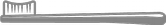 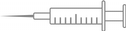 